Testy w komorze klimatycznej w ekstremalnych warunkach temperaturowych i wilgotnościowychCel testów.Celem próby jest zbadanie wpływu ekstremalnych warunków klimatycznych na pracę i właściwości badanych urządzeń. Próba przeprowadzona będzie poprzez ustawienie skrajnych dostępnych warunków klimatycznych, czyli : niskiej temperatury i niskiej wilgotności (symulacja warunków arktycznych) oraz wysokiej temperatury i wysokiej wilgotności (symulacja warunków tropikalnych). Każda z wymienionych kombinacji trwała 24h, w przerwie między nimi doładowano baterie urządzeń.Narzędzia / urządzenia.Do przeprowadzenia testów wykorzystano programowaną komorę klimatyczną typu Binder MKF 115. :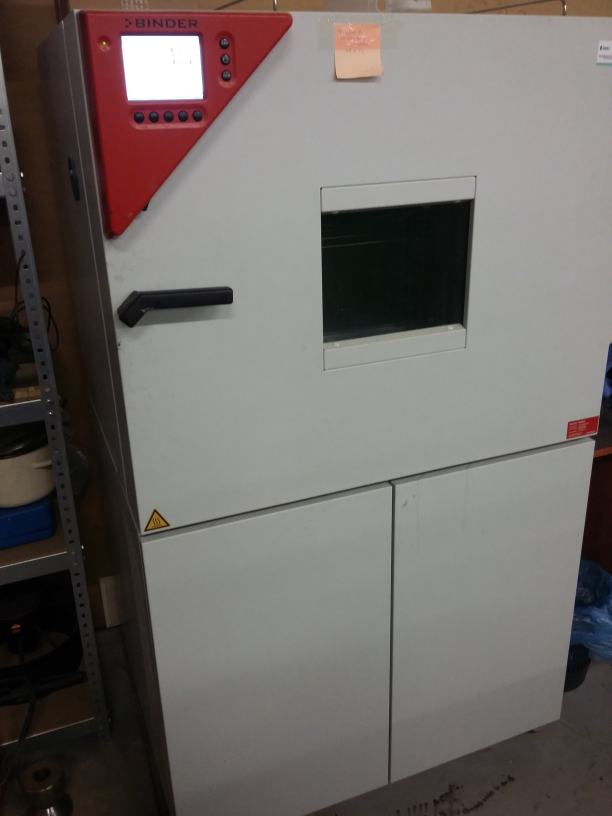 W komorze umieszczono wszystkie urządzenia włączone, z uruchomioną rejestracją działania.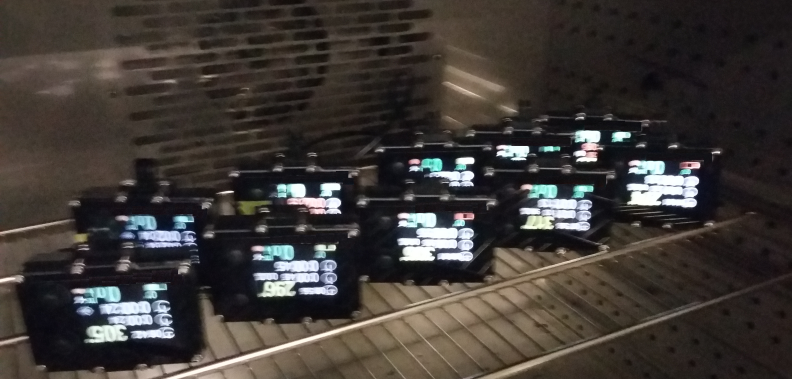 (niestety z uwagi na budowę komory zdjęcia zwykle wychodzą nieco nieostre w środku – refleksy od ścianek obudowy komory)Wyniki testów.Dodatkowo eksperymentalnie zwiększano temperaturę ponad przyjęty limin (+50 stopni), obserwując zachowanie urządzeń. Przy temperaturze około +65 stopni pierwsze zaobserwowano zgaśnięcie wyświetlacza w dwóch spośród 10 badanych urządzeń. Dalsze zwiększanie temperatury groziło uszkodzeniem, więc proces nie był kontynuowany.W analogiczny sposób eksperymentalnie zmniejszano temperaturę począwszy od ustabilizowanej wartości -10 stopni Celsjusza. Urządzenia działały prawidłowo aż do osiągnięcia zaplanowanego dolnego zakresu temperaturowego (-35°C), jednak właściwości komory klimatycznej uniemożliwiają długotrwałe utrzymanie takiej temperatury. Zaobserwowano około dwukrotnie mniejszą szybkość odświeżania informacji na wyświetlaczu w skrajnie niskich temperaturach. Wynika to z właściwości samego wyświetlacza i nie powoduje pogorszenia użytecznych właściwości urządzenia.Podsumowanie.Podobnie jak w poprzednich próbach, również tutaj nie stwierdzono negatywnego wpływu testu na działanie urządzeń. Żadne z testowanych urządzeń nie zmieniło swoich właściwości w sposób na tyle istotny, żeby można to było zmierzyć i wykryć.Również elementy mechaniczne nie zostały w żaden sposób uszkodzone, nie stwierdzono śladów korozji ani odbarwień.Sprawdzana właściwość+50°C, RH 80%-10°C, RH 15%Praca programuOKOKDziałanie przyciskówOKOKDziałanie wyświetlaczaPrawidłowePrawidłoweWskazania temperaturyPrawidłowePrawidłoweWskazania głębokości0,0  ; utrzymuje się0,0  ; utrzymuje sięDziałanie loguOKOKOdkształcenia obudowyNie stwierdzonoNie stwierdzonoOsłona ekranu (szybka)OKOKWtyk podłączenia loguBrak problemówBrak problemów